SAMPLE: Rubric Managing Organisations Essay 2014 (undergraduate)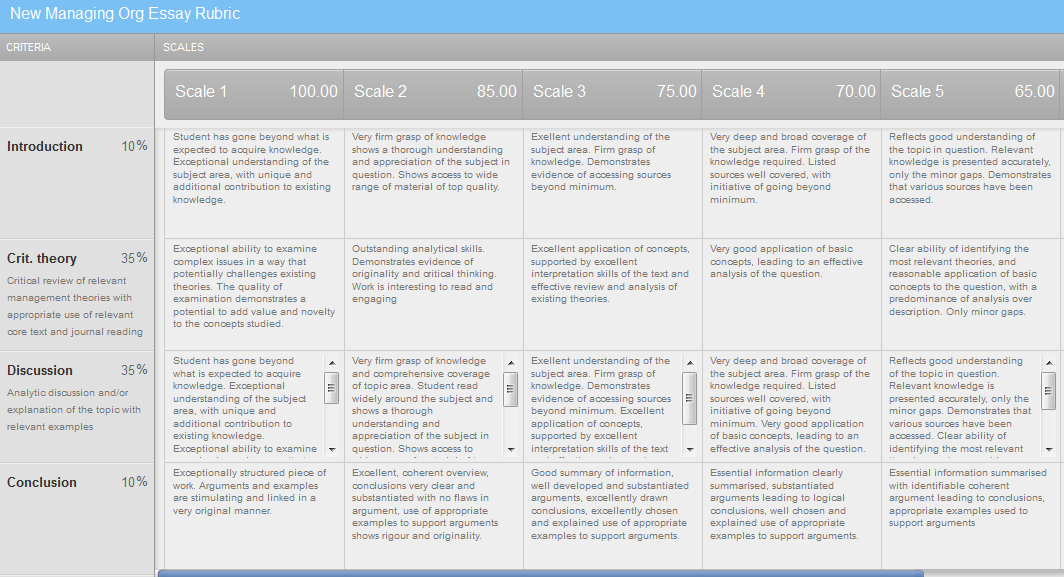 Rubric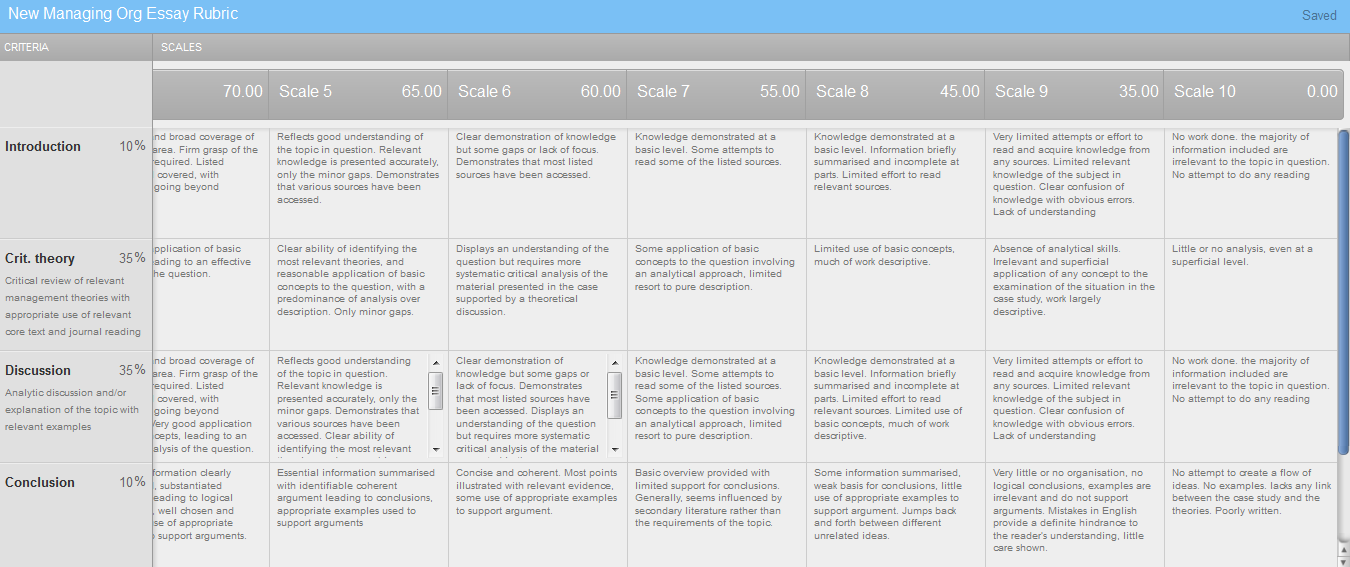 